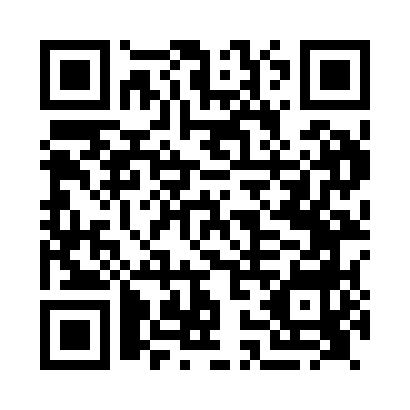 Prayer times for Blagdon, Bristol, UKSat 1 Jun 2024 - Sun 30 Jun 2024High Latitude Method: Angle Based RulePrayer Calculation Method: Islamic Society of North AmericaAsar Calculation Method: HanafiPrayer times provided by https://www.salahtimes.comDateDayFajrSunriseDhuhrAsrMaghribIsha1Sat3:045:001:096:419:1811:142Sun3:044:591:096:429:1911:143Mon3:044:581:096:429:2011:154Tue3:044:581:096:439:2111:155Wed3:034:571:096:449:2211:166Thu3:034:571:106:449:2311:167Fri3:034:561:106:459:2411:178Sat3:034:561:106:459:2511:179Sun3:034:551:106:469:2511:1810Mon3:034:551:106:469:2611:1811Tue3:034:551:116:479:2711:1912Wed3:034:541:116:479:2711:1913Thu3:034:541:116:479:2811:2014Fri3:034:541:116:489:2911:2015Sat3:034:541:116:489:2911:2016Sun3:034:541:126:499:2911:2117Mon3:034:541:126:499:3011:2118Tue3:034:541:126:499:3011:2119Wed3:034:541:126:499:3011:2120Thu3:034:541:136:509:3111:2221Fri3:044:551:136:509:3111:2222Sat3:044:551:136:509:3111:2223Sun3:044:551:136:509:3111:2224Mon3:044:561:136:509:3111:2225Tue3:054:561:146:509:3111:2226Wed3:054:561:146:519:3111:2227Thu3:054:571:146:519:3111:2328Fri3:064:571:146:519:3111:2329Sat3:064:581:146:519:3111:2330Sun3:074:591:156:519:3011:22